Stage corps et voix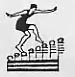 association OUIe, Lilo LelongePlacer la voix, chanter avec plaisir, apprendreTrouver le corps dans la voix et la voix dans le corpsDimanche 13 mars 10h30 – 17h30MontaulieuInscription et renseignements06.25.13.13.36Repas partagé, tire du sac. Participation pour la journée et adhésion à l’association  40€Stage corps et voix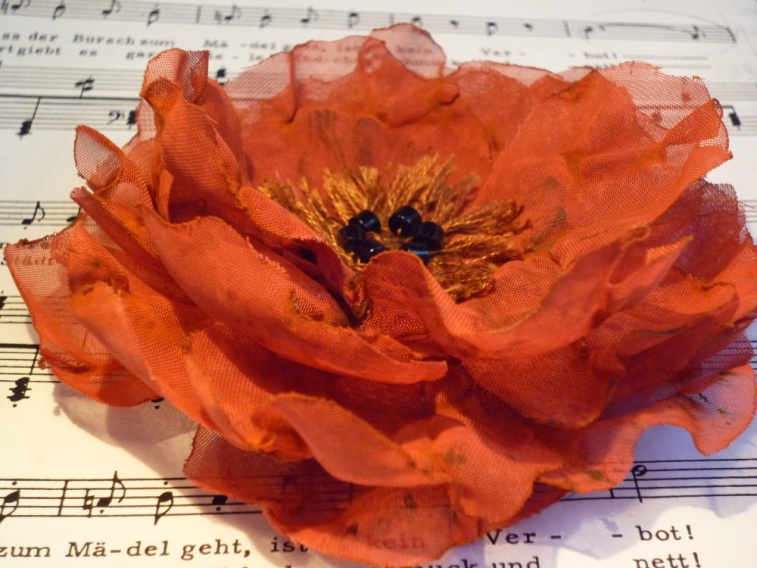 association OUIe, Lilo LelongePlacer la voix, chanter avec plaisir, apprendreTrouver le corps dans la voix et la voix dans le corpsDimanche 13 mars 10h30 – 17h30MontaulieuInscription et renseignements06.25.13.13.36Repas partagé, tire du sac. Participation pour la journée et adhésion à l’association  40€Stage corps et voix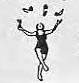 association OUIe, Lilo LelongePlacer la voix, chanter avec plaisir, apprendreTrouver le corps dans la voix et la voix dans le corpsDimanche 13 mars 10h30 – 17h30MontaulieuInscription et renseignements06.25.13.13.36Repas partagé, tire du sac. Participation pour la journée et adhésion à l’association  40€